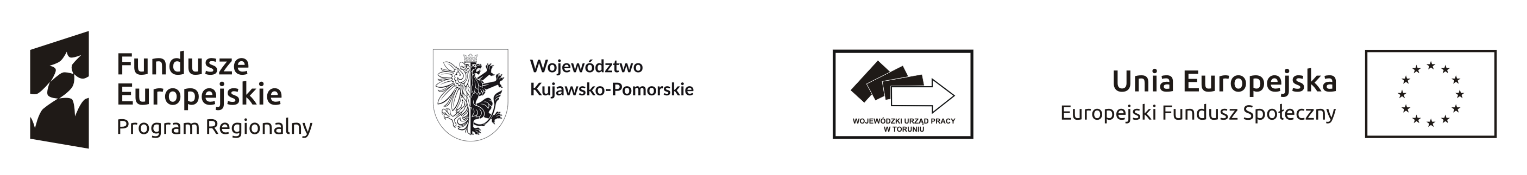 Wojewódzki Urząd Pracy w ToruniuRegionalny Program Operacyjny Województwa Kujawsko-Pomorskiego na lata 2014-2020Toruń, 27 października 2021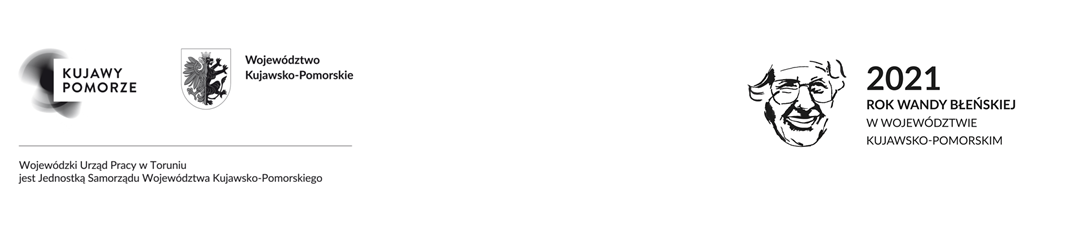 Wojewódzki Urząd Pracy w Toruniuzapraszado składania wniosków o dofinansowanie projektów w ramachRegionalnego Programu Operacyjnego Województwa Kujawsko-Pomorskiegona lata 2014-2020Wnioski o dofinansowanie projektów należy składać - w pierwszej kolejności w Generatorze Wniosków o Dofinansowanie dla RPO WK-P          2014 -2020 (dostępny pod adresem: https://generator.kujawsko-pomorskie.pl/), a następnie- w wersji papierowej wraz z załącznikami (jeśli dotyczy) albow formie dokumentu elektronicznego do Wojewódzkiego Urzędu Pracy w Toruniu (dalej IP WUP)w terminie od 05.11.2021 r. do 19.11.2021 r. w godz. 7.30 - 15.30w Kancelarii Wojewódzkiego Urzędu Pracy w Toruniu (pokój nr 102, parter), ul. Szosa Chełmińska 30/32.O dofinansowanie projektu mogą ubiegać się wyłącznie powiatowe urzędy pracy 
z terenu województwa kujawsko-pomorskiego.Realizacja projektu musi mieścić się w okresie: od 01.01.2022 r. do 31.12.2022 r.Dodatkowe informacje można uzyskać w Wojewódzkim Urzędzie Pracy w Toruniu: ul. Szosa Chełmińska 30/32, 87-100 ToruńPunkt kontaktowy:tel. (56) 669 39 39 lub (56) 669 39 84,e-mail: promocjaefs@wup.torun.pl Zespół ds. Projektów Pozakonkursowych PUP: tel. (56) 669 39 70 lub (56) 669 39 68 lub (56) 669 39 69, e-mail: wup@wup.torun.plWykaz skrótówEFS – Europejski Fundusz SpołecznyFP – Fundusz PracyIP WUP  – Instytucja Pośrednicząca, której rolę pełni Wojewódzki Urząd Pracy w ToruniuIZ RPO WK-P –  Instytucja Zarządzająca Regionalnym Programem Operacyjnym Województwa Kujawsko-Pomorskiego, tj. Zarząd Województwa Kujawsko                  -Pomorskiego RPO WK-P 2014-2020 – Regionalny Program Operacyjny Województwa Kujawsko                -Pomorskiego na lata 2014-2020PUP – powiatowy/e urząd/urzędy pracySL2014 – Centralny system teleinformatycznySystem teleinformatyczny SYRIUSZ – dedykowany system teleinformatyczny wspomagający w sposób kompleksowy realizację statutowych zadań PUP; system integruje dane, obszary działalności oraz procesy realizowane na wszystkich szczeblach zarządzania PUPGWD - Generator Wniosków o Dofinansowanie Projektów w ramach Regionalnego Programu Operacyjnego Województwa Kujawsko-Pomorskiego na lata 2014-2020SzOOP RPO WK-P – Szczegółowy Opis Osi Priorytetowych Regionalnego Programu Operacyjnego Województwa Kujawsko-Pomorskiego na lata 2014-2020 Umowa o dofinansowanie projektu – umowa o dofinansowanie projektu w ramach RPO WK-P na lata 2014-2020WUP – Wojewódzki Urząd PracyWniosek – wniosek o dofinansowanie projektu PUP współfinansowanego ze środków EFS w ramach RPO WK-P na lata 2014-2020Spis treści1. Podstawowe informacje na temat naboru	51.1	Informacje ogólne:	51.2	Podstawy prawne i dokumenty programowe naboru	52. Procedury składania wniosku	82.1	Tryb, termin i miejsce złożenia wniosku	83. Założenia dotyczące naboru projektów pozakonkursowych	103.1 Podmioty uprawnione do ubiegania się o dofinansowanie projektu	103.2 Kwota środków przeznaczona na dofinansowanie projektów	103.3  Uczestnicy projektu	133.4 Typy projektów	133.5 Kryteria wyboru projektów	154 Procedura oceny wniosku	194.1 Ocena formalno-merytoryczna	194.2 Zatwierdzenie projektów	235. Forma finansowania i rozliczania projektów	245.1 Forma finansowania projektów pozakonkursowych	245.2 Rozliczanie projektów pozakonkursowych	256. Załączniki:	271. Podstawowe informacje na temat naboruInformacje ogólne:Przedmiotem naboru są projekty pozakonkursowe PUP współfinansowane z Europejskiego Funduszu Społecznego w ramach Osi priorytetowej 8 Aktywni  na rynku pracy, Działania 8.1 Podniesienie aktywności zawodowej osób bezrobotnych poprzez działania powiatowych urzędów  pracy, dotyczące aktywizacji zawodowej osób bezrobotnych powyżej 29 roku życia. Celem szczegółowym działania jest zwiększenie zatrudnienia osób powyżej 29 roku życia znajdujących się w trudnej sytuacji na rynku pracy, w tym osób powyżej 50 roku życia, osób z niepełnosprawnościami, długotrwale bezrobotnych i o niskich kwalifikacjach oraz poprawa sytuacji zawodowej osób pracujących znajdujących się w niekorzystnej sytuacji na rynku pracy.W ramach projektów mogą być realizowane instrumenty i usługi rynku pracy wynikające z Ustawy z dnia 20 kwietnia 2004 r. o promocji zatrudnienia 
i instytucjach rynku pracy, z wyłączeniem robót publicznych odnoszące się do operacji zakładanych do realizacji form wsparcia określonych w SzOOP RPO       WK-P.Mając na uwadze zmieniające się wytyczne i zalecenia, Wojewódzki Urząd Pracy w Toruniu zastrzega sobie prawo do wprowadzania zmian w niniejszym ogłoszeniu o naborze. 
W związku z powyższym zaleca się, aby Wnioskodawcy aplikujący o środki w ramach niniejszego naboru na bieżąco zapoznawali się z informacjami zamieszczanymi na stronach internetowych www.wuptorun.praca.gov.pl., www.rpo.kujawsko-pomorskie.pl  oraz www.funduszeeuropejskie.gov.plPodstawy prawne i dokumenty programowe naboruWojewódzki Urząd Pracy w Toruniu ogłasza nabór wniosków w oparciu o następujące akty prawne i dokumenty:Akty prawne: Rozporządzenie Parlamentu Europejskiego i Rady (UE) nr 1303/2013 z dnia 
17 grudnia 2013 r. ustanawiającego wspólne przepisy dotyczące Europejskiego Funduszu Rozwoju Regionalnego, Europejskiego Funduszu Społecznego, Funduszu Spójności, Europejskiego Funduszu Rolnego na rzecz Rozwoju Obszarów Wiejskich oraz Europejskiego Funduszu Morskiego i Rybackiego oraz ustanawiającego przepisy ogólne dotyczące Europejskiego Funduszu Rozwoju Regionalnego, Europejskiego Funduszu Społecznego, Funduszu Spójności i Europejskiego Funduszu Morskiego 
i Rybackiego oraz uchylającego rozporządzenie Rady (WE) nr 1083/2006 (Dz. Urz. UE L 347 z 20 grudnia 2013, str. 320-469, z późn. zm.), zwanego dalej „rozporządzeniem ogólnym”;Rozporządzenie Parlamentu Europejskiego i Rady (UE) nr 1304/2013 z dnia 
17 grudnia 2013 r. w sprawie Europejskiego Funduszu Społecznego i uchylające rozporządzenie Rady (WE) nr 1081/2006 (Dz. Urz. UE L 347 z 20 grudnia 201 r. s. 470-486 z późn. zm.), zwane dalej „Rozporządzeniem EFS”; Ustawa z dnia 11 lipca 2014 r. o zasadach realizacji programów w zakresie polityki spójności finansowanych w perspektywie finansowej 2014 - 2020 (Dz. U. z 2018 r. poz. 1431 z późn. zm.), zwana dalej „Ustawą wdrożeniową”; Ustawa z dnia 20 kwietnia 2004 r. o promocji zatrudnienia i instytucjach rynku pracy (Dz. U z 2021 r. poz. 1100 z późn. zm.); Ustawa z dnia 11 września 2019 r. Prawo zamówień publicznych (Dz. U. poz. 2021 r. poz. 1129 z późn. zm.);Ustawa z dnia 27 sierpnia 2009 r. o finansach publicznych (Dz. U. z 2021 r. poz. 305 z poźn. zm);Ustawa z dnia 6 grudnia 2006 r. o zasadach prowadzenia polityki rozwoju (Dz. U. 
z 2018 r. poz. 1307 z późn. zm.);Rozporządzenie Rady Ministrów z dnia 25 sierpnia 2014 r. w sprawie algorytmu ustalania kwot środków Funduszu Pracy na finansowanie zadań w województwie 
(Dz. U. z 2014 r. poz. 1294 z późn. zm.), zwane dalej Rozporządzeniem w sprawie algorytmu.Dokumenty i wytyczne: Regionalny Program Operacyjny Województwa Kujawsko-Pomorskiego na lata 2014    -2020 z dnia 16 grudnia 2014 r.;Wytyczne w zakresie kwalifikowalności wydatków w ramach Europejskiego Funduszu Rozwoju Regionalnego, Europejskiego Funduszu Społecznego oraz Funduszu Spójności na lata 2014-2020 obowiązujące od 1 stycznia 2021 r.;Wytyczne w zakresie monitorowania postępu rzeczowego realizacji programów operacyjnych na lata 2014 – 2020 obowiązujące od 18 sierpnia 2020r.;Wytyczne w zakresie realizacji projektów finansowanych ze środków Funduszu Pracy w ramach programów operacyjnych współfinansowanych z Europejskiego Funduszu Społecznego na lata 2014-2020 obowiązujące od 1 stycznia 2019 r.;Wytyczne w zakresie warunków gromadzenia i przekazywania danych w postaci elektronicznej na lata 2014-2020 obowiązujące od 19 grudnia 2017 r.;Wytyczne w zakresie informacji i promocji programów operacyjnych polityki spójności na lata 2014-2020 obowiązujące od 3 listopada 2016 r.;Wytyczne w zakresie trybów wyboru projektów na lata 2014-2020 obowiązujące od 7 marca 2018 r.;Wytyczne w zakresie kontroli realizacji programów operacyjnych na lata 2014-2020          obowiązujące od 3 października 2019 r.;Wytyczne w zakresie realizacji zasady równości szans i niedyskryminacji, w tym dostępności dla osób z niepełnosprawnościami oraz zasady równości szans kobiet               i mężczyzn w ramach funduszy unijnych na lata 2014-2020 obowiązujące od 11 kwietnia 2018 r.;Wytyczne w zakresie realizacji przedsięwzięć z udziałem środków Europejskiego Funduszu Społecznego w obszarze rynku pracy na lata 2014-2020 obowiązujące od 19 kwietnia 2021 r.;Uchwała nr 32/1393/21 Zarządu Województwa Kujawsko-Pomorskiego z dnia                    18 sierpnia 2021 r. zmieniająca uchwałę w sprawie przyjęcia projektu Planu Działań na rok 2021 dla Osi priorytetowej 8. Aktywni na rynku pracy, ze środków Europejskiego Funduszu Społecznego w ramach Regionalnego Programu Operacyjnego Województwa Kujawsko-Pomorskiego na lata 2014-2020;Uchwała nr 17/2021 Komitetu Monitorującego Regionalny Program Operacyjny Województwa Kujawsko-Pomorskiego na lata 2014-2020 z dnia 10 września 2021 r. zmieniająca uchwałę w sprawie zatwierdzenia kryteriów w Planie Działań na rok 2021 dla Osi priorytetowej 8. Aktywni na Rynku pracy Regionalnego Programu Operacyjnego Województwa Kujawsko-Pomorskiego na lata 2014-2020;Szczegółowy Opis Osi Priorytetowych Regionalnego Programu Operacyjnego Województwa Kujawsko-Pomorskiego na lata 2014-2020 (w zakresie Działania 8.1.) przyjętego uchwałą Zarządu Województwa Kujawsko-Pomorskiego, zwany dalej SzOOP RPO WK-P;Wyciąg z Planu Działania na rok 2021 zawierający ogólne kryteria wyboru projektów w ramach Regionalnego Programu Operacyjnego Województwa Kujawsko                  -Pomorskiego na lata 2014-2020 oraz kryteria szczegółowe wyboru projektów stanowiący załącznik nr 2 do niniejszej informacji;Instrukcja wypełniania wniosku o dofinansowanie projektu PUP współfinansowanego ze środków EFS w ramach RPO WK-P na lata 2014-2020, stanowiąca załącznik nr 7 do niniejszej informacji, zwana dalej Instrukcją.Wnioskodawcy  projektu zostają wezwani do złożenia wniosków do właściwej instytucji.Wniosek  w ramach niniejszego naboru  może być dostarczony:w pierwszej kolejności w Generatorze Wniosków o Dofinansowanie dla RPO WK-P 2014-2020 (dostępny pod adresem: https://generator.kujawsko-pomorskie.pl/),w formie papierowej (w jednym egzemplarzu) – decyduje data wpływu do IP WUP albo poprzez wysłanie w formie dokumentu elektronicznego do IP WUP, a nadawca otrzyma urzędowe poświadczenie odbioru – decyduje data i godzina wytworzenia urzędowego poświadczenia odbioru.Wniosek należy złożyć  w wyznaczonym terminie tj. od 05.11.2021 r. do 19.11.2021  r. w godz. 7.30 - 15.30 do Kancelarii Wojewódzkiego Urzędu Pracy w Toruniu (pokój nr 102, parter budynku), ul. Szosa Chełmińska 30/32, 87-100 Toruń.Wnioski dostarczone w innej formie aniżeli w przedstawionej powyżej, nie będą  rozpatrywane. O terminie złożenia dokumentów będzie decydować data i godzina wpływu wniosku do Kancelarii Wojewódzkiego Urzędu Pracy w Toruniu.O dofinansowanie projektu mogą ubiegać się wyłącznie powiatowe urzędy pracy                z terenu województwa kujawsko-pomorskiego.Realizacja projektu musi mieścić się w okresie: od 01.01.2022 r. do 31.12.2022 r. IP WUP dopuszcza możliwość wydłużenia okresu realizacji projektów w przypadku np.:- występujących trudności w rekrutacji uczestników projektu,- innych powodów/przyczyn niezależnych od wnioskodawców.Wniosek stanowiący załącznik nr 6 do niniejszej informacji, powinien zostać wypełniony zgodnie z Instrukcją (załącznik nr 7 do niniejszej informacji).Informacja o naborze zamieszczona jest na stronie internetowej IP WUP, stronie internetowej Programu oraz na portalu.Wniosek składany jest w odpowiedzi na wezwanie do złożenia wniosku. Wniosek należy złożyć w terminie wyznaczonym w  wezwaniu do złożenia wniosku, tj. od 05.11.2021 r. do 19.11.2021 r.	Wniosek o dofinansowanie projektu w formie papierowej może być dostarczony:do Kancelarii Wojewódzkiego Urzędu Pracy w Toruniu – decyduje data wpływu do Kancelarii Wojewódzkiego Urzędu Pracy w Toruniu;poprzez wysłanie w formie dokumentu elektronicznego do Wojewódzkiego Urzędu Pracy w Toruniu, a nadawca otrzyma urzędowe poświadczenie odbioru – decyduje data i godzina wytworzenia urzędowego poświadczenia odbioru.W tym przypadku wnioskodawca będzie miał dwie możliwości tj.:złożenia wniosku o dofinansowanie projektu za pomocą ePUAP na elektroniczną skrzynkę podawczą WUP w Toruniu,podpisania cyfrowo i przesłania do WUP w Toruniu paczki dokumentów, która będzie zawierała wniosek o dofinansowanie wraz z załącznikiem/ami dzięki udostępnieniu funkcjonalności w Generatorze Wniosków o Dofinansowanie dla RPO WK-P 2014-2020: „podpisz cyfrowo i prześlij do WUP Toruń”.W obu przypadkach dopuszczalne jest podpisanie wniosku wraz z załącznikiem/ami profilem zaufanym lub podpisem elektronicznym z kwalifikowanym certyfikatem.Zastrzega się, aby w przypadku złożenia wniosku o dofinansowanie projektu poprzez wysłanie w formie dokumentu elektronicznego został on podpisany przez osobę/osoby upoważnioną/e do reprezentowania wnioskodawcyWnioskodawca składa wniosek w wersji papierowej opatrzony pieczęciami (pieczęć PUP oraz pieczęć imienna osoby upoważnionej), podpisany przez osobę upoważnioną do podejmowania decyzji w imieniu Wnioskodawcy i w wersji elektronicznej w GWD.W przypadku niezłożenia wniosku w wyznaczonym terminie IP WUP ponownie wezwie w formie pisemnej potencjalnego Wnioskodawcę do złożenia wniosku, wyznaczając ostateczny termin. W przypadku bezskutecznego upływu ostatecznego terminu projekt zostanie wykreślony z Wykazu projektów zidentyfikowanych stanowiącego załącznik nr 5 do SzOOP RPO WK-P na lata 2014-2020.Dodatkowe informacje można uzyskać w Wojewódzkim Urzędzie Pracy w Toruniu: ul. Szosa Chełmińska 30/32, 87-100 ToruńPunkt kontaktowy:tel. (56) 669 39 39 lub (56) 669 39 84,e-mail:promocjaefs@wup.torun.plZespół ds. Projektów Pozakonkursowych PUP: tel. (56) 669 39 70 lub (56) 669 39 68 lub (56) 669 39 69,e-mail: wup@wup.torun.plUWAGA!!! Wnioskodawcy ubiegający się o dofinansowanie w ramach projektów pozakonkursowych zobowiązani są do korzystania z aktualnych wersji dokumentów. Nieznajomość dokumentów skutkować może niewłaściwym przygotowaniem projektu, nieprawidłowym wypełnieniem formularza wniosku oraz opracowaniem budżetu 
i konsekwencjami skutkującymi skierowaniem wniosku do poprawy. Odpowiedzialność za znajomość podstawowych dokumentów, zasad i wytycznych związanych z przygotowaniem wniosku ponosi Wnioskodawca. 3. Założenia dotyczące naboru projektów pozakonkursowych3.1 Podmioty uprawnione do ubiegania się o dofinansowanie projektuO dofinansowanie projektu mogą ubiegać się wyłącznie powiatowe urzędy pracy z terenu województwa kujawsko-pomorskiego.3.2 Kwota środków przeznaczona na dofinansowanie projektówKwota przeznaczona na dofinansowanie realizacji projektów pozakonkursowych powiatowych urzędów pracy w ramach Działania 8.1 RPO WK-P wynosi 66 162 921 PLN.Poziom finansowania projektów pozakonkursowych PUP w ramach Działania 8.1 RPO WK-P wynosi:- 85 % wkład UE;- 15 %  wkład ze środków krajowych.W ramach niniejszego naboru przy powyższej (maksymalnej) alokacji planowane są do osiągnięcia następujące wskaźniki rezultatu i produktu:Liczba osób bezrobotnych, w tym długotrwale bezrobotnych, objętych wsparciem w programie -  4 411Liczba osób długotrwale bezrobotnych objętych wsparciem w programie – 1 210Liczba osób z niepełnosprawnościami objętych wsparciem w programie – podlega monitorowaniuLiczba osób w wieku 50 lat i więcej objętych wsparciem w programie – podlega monitorowaniuLiczba osób o niskich kwalifikacjach objętych wsparciem w programie – 3 218Liczba osób, które otrzymały bezzwrotne środki na podjęcie działalności gospodarczej w programie - 307Liczba utworzonych miejsc pracy w ramach udzielonych z EFS środków na podjęcie działalności gospodarczej - 322Liczba osób, które uzyskały kwalifikacje lub nabyły kompetencje po opuszczeniu programu – osoby bezrobotne, w tym długotrwale bezrobotne, objęte wsparciem w programie, wskaźnik będzie monitorowany w określonych podgrupach zgodnie z załącznikiem 5 do SzOOP – 441Liczba osób pracujących, łącznie z prowadzącymi działalność na własny rachunek, po opuszczeniu programu (CR04) – osoby bezrobotne, w tym długotrwale bezrobotne, objęte wsparciem w programie, wskaźnik będzie monitorowany w określonych podgrupach zgodnie z załącznikiem 5 do SzOOP – 1 897Projekt zakłada wskaźniki efektywności zatrudnieniowej zgodne z Komunikatem                  w sprawie wyznaczenia minimalnych poziomów kryterium efektywności zatrudnieniowej dla Regionalnych Programów Operacyjnych:dla osób w najtrudniejszej sytuacji (w tym: osoby w wieku 50 lat i więcej, kobiety,           osoby z niepełnosprawnościami, osoby długotrwale bezrobotne, osoby z niskimi kwalifikacjami do poziomu ISCED 3, imigranci, reemigranci) – 44,3%;dla pozostałych osób nienależących do ww. grup – 60,4%;dla osób z niepełnosprawnościami w projektach adresowanych w całości           i wyłącznie do osób z tej grupy – 24%.Jednocześnie uprzejmie informuję, że w przypadku projektów skierowanych do osóbznajdujących się w najtrudniejszej sytuacji na rynku pracy (w tym m.in. do osóbz niepełnosprawnościami) obowiązuje próg efektywności zatrudnieniowej określony w pktnr 1. Natomiast w przypadku, kiedy projekt z zakresu aktywizacji zawodowej dedykowany jest wyłącznie do osób z niepełnosprawnościami, wówczas obowiązuje próg efektywności zatrudnieniowej wskazany w pkt nr 3.Wnioskodawca zobowiązany jest ponadto do monitorowania wskaźników horyzontalnych wymienionych w poniższej tabeli i ujętych w dokumencie pn. Wspólna Lista Wskaźników Kluczowych 2014-2020. Oznacza to, że wnioskodawca wykazuje przedmiotowe wskaźniki we wniosku o dofinansowanie projektu i zobowiązany jest do ich monitorowania w trakcie realizacji projektu:Liczba obiektów dostosowanych do potrzeb osób z niepełnosprawnościami;Liczba osób objętych szkoleniami / doradztwem w zakresie kompetencji cyfrowych;Liczba projektów, w których sfinansowano koszty racjonalnych usprawnień dla osób          z niepełnosprawnościami.Liczba podmiotów wykorzystujących technologie informacyjno-komunikacyjne (TIK). Jeżeli Wnioskodawca nie planuje realizować wskaźników horyzontalnych powinien wskazać wartość „0” w wartości docelowej tych wskaźników przy opracowywaniu wniosku.Sposób prezentacji wskaźników we wniosku oraz wymogi w tym zakresie określa Instrukcja stanowiąca załącznik nr 7 do niniejszej informacji. Każdy Wnioskodawca, przed złożeniem wniosku powinien zapoznać się z definicjami wskaźników, które stanowią załącznik nr 3 do niniejszej informacji.Poza monitorowaniem wskaźników określonych we wniosku, realizacja projektów w osi priorytetowej 8 RPO WK-P związana jest z obowiązkiem monitorowania wskaźników wspólnych wskazanych w załączniku I do Rozporządzenia EFS. Poziom wskaźników planowanych do wykonania w ramach V naboru projektów - Działanie 8.1 "Podniesienie aktywności zawodowej osób bezrobotnych poprzez działania powiatowych urzędów pracy" przez poszczególne PUP województwa kujawsko-pomorskiego w niniejszym naborze w podziale na poszczególne powiaty województwa kujawsko-pomorskiego został określony w załączniku nr 1 do niniejszej informacji.Wydatki w projekcie w danym roku są ponoszone z limitu określonego dla konkretnego roku, niezależnie od okresu realizacji projektu.Środki na finansowanie projektu pozakonkursowego PUP mogą zostać przeznaczone na sfinansowanie przedsięwzięć zrealizowanych w ramach projektu pozakonkursowego PUP przed podpisaniem umowy dla zatwierdzonego wniosku na dany rok, o ile wydatki zostaną uznane za kwalifikowalne – tj. będą zgodne z Wytycznymi w zakresie kwalifikowalności wydatków w ramach Europejskiego Funduszu Rozwoju Regionalnego, Europejskiego Funduszu Społecznego oraz Funduszu Spójności na lata 2014-2020.UWAGA! Należy zwrócić uwagę, że do chwili pozytywnej oceny wniosku i podpisania umowy dla zatwierdzonego wniosku na dany rok budżetowy, ponoszenie wydatków na rzecz projektu odbywa się na wyłączną odpowiedzialność PUP (Wnioskodawcy). 3.3  Uczestnicy projektuZgodnie z zapisami SzOOP RPO WK-P uczestnikami projektu są osoby zarejestrowane                  w Powiatowym Urzędzie Pracy jako bezrobotne, powyżej 29 roku życia, w szczególności: osoby powyżej 50 roku życia,kobiety,osoby z niepełnosprawnościami,osoby długotrwale bezrobotne,osoby o niskich kwalifikacjach.Uczestnikiem projektu jest osoba fizyczna bezpośrednio korzystająca 
z interwencji EFS. Jako uczestników wykazuje się wyłącznie te osoby, które można zidentyfikować i uzyskać od nich dane niezbędne do określenia wspólnych wskaźników produktu (w przypadku osób fizycznych co najmniej: płci, statusu na rynku pracy, wieku, wykształcenia,) i dla których planowane jest poniesienie określonego wydatku. Osób niekorzystających z bezpośredniego wsparcia nie należy wykazywać jako uczestników. Bezpośrednie wsparcie uczestnika to wsparcie, na które zostały przeznaczone określone środki, świadczone na rzecz konkretnej osoby, prowadzące do uzyskania korzyści przez uczestnika (np. podjęcie zatrudnienia).3.4 Typy projektówWsparcie w ramach Osi priorytetowej 8 będzie koncentrować się na grupach, które doświadczają największych trudności związanych z wejściem i utrzymaniem się na rynku pracy. W celu zwiększenia zatrudnienia wskazanych wyżej grup docelowych realizowane będzie wsparcie dopasowane do indywidualnych potrzeb, w tym pomoc w aktywnym poszukiwaniu pracy oraz wysokiej jakości instrumenty i usługi rynku pracy służące nabywaniu oraz podnoszeniu kompetencji i kwalifikacji zawodowych, czy zdobyciu doświadczenia zawodowego wskazane w typach operacji w ramach Działania 8.1 (z wyłączeniem robót publicznych): Wsparcie ukierunkowane na pomoc w aktywnym poszukiwaniu pracy, 
w tym:działania związane z identyfikacją potrzeb osób bezrobotnych ukierunkowane na opracowanie i wdrożenie Indywidualnych Planów Działań,działania z zakresu pośrednictwa pracy i poradnictwa zawodowego świadczone na rzecz osób bezrobotnych,warsztaty aktywnego poszukiwania pracy.Instrumenty i usługi rynku pracy służące nabywaniu oraz podnoszeniu kompetencji i kwalifikacji zawodowych, jak również lepszemu ich dopasowaniu do potrzeb rynku pracy, w tym: działania ukierunkowane na rozwijanie kwalifikacji zawodowych poprzez organizację szkoleń zawodowych, specjalistycznych kursów, finansowanie studiów podyplomowych.Instrumenty i usługi rynku pracy służące zdobyciu doświadczenia zawodowego wymaganego przez pracodawców, w tym:działania ukierunkowane na realizację programów staży,działania ukierunkowane na wsparcie adaptacyjne w miejscu pracy, 
w tym w zakresie doposażenia i wyposażenia  stanowiska pracy, subsydiowane zatrudnienie. Wsparcie w formie bezzwrotnych dotacji na rozpoczęcie działalności gospodarczej oraz doradztwo i szkolenia umożliwiające uzyskanie wiedzy
 i umiejętności niezbędnych do podjęcia i prowadzenia działalności gospodarczej.Osoby, które ukończyły w ramach projektu szkolenie z zakresu ABC przedsiębiorczości będą mogły być ujęte we wskaźniku rezultatu: Liczba osób, które uzyskały kwalifikacje lub nabyły kompetencje po opuszczeniu programu – osoby bezrobotne, w tym długotrwale bezrobotne, objęte wsparciem w programie, jako osoby, które nabyły kompetencje po spełnieniu opisanych w dalszej części Informacji o naborze wniosków (…) warunków, które powinien spełniać uczestnik projektu ubiegający się o nabycie kompetencji.3.5 Kryteria wyboru projektówOcena wniosków będzie prowadzona w oparciu o Ogólne kryteria wyboru projektów w ramach Regionalnego Programu Operacyjnego Województwa Kujawsko-Pomorskiego na lata 2014-2020, w zakresie Europejskiego Funduszu Społecznego stanowiące załącznik nr 2 do niniejszej informacji oraz o Kryteria szczegółowe wyboru projektów stanowiące załącznik nr 2 do niniejszej informacji (Wyciąg z Panu Działania zawiera ww. kryteria).Realizacja projektu będzie odbywała się zgodnie z zasadami art. 125 ust. 3 rozporządzenia ogólnego (niedyskryminujące i przejrzyste) oraz uwzględniać będzie zasady określone w art. 7 dotyczącym promowania równouprawnienia kobiet i mężczyzn oraz niedyskryminacji, a także a w art. 8 dotyczącym zrównoważonego rozwoju. Kryteria wyboru projektówB.1.1 Projekt zakłada wskaźnik efektywności zatrudnieniowej zgodnie z Komunikatem w sprawie wyznaczenia minimalnych poziomów kryterium efektywności zatrudnieniowej dla Regionalnych Programów Operacyjnych. Projekt zakłada wskaźniki efektywności zatrudnieniowej zgodnie z obowiązującymi progami efektywności zatrudnieniowej określonymi w Komunikacie w sprawie wyznaczenia minimalnych  poziomów kryterium efektywności zatrudnieniowej dla Regionalnych Programów Operacyjnych uwzględniającym zatrudnienie na podstawie stosunku pracy oraz samozatrudnienie:•	dla osób w najtrudniejszej sytuacji (w tym: osoby w wieku 50 lat i więcej, kobiety, osoby z niepełnosprawnościami, osoby długotrwale bezrobotne, osoby z niskimi kwalifikacjami do poziomu ISCED 3, imigranci, reemigranci)– 44,3%;•	dla pozostałych osób nienależących do ww. grup– 60,4%;•	dla osób z niepełnosprawnościami w projektach adresowanych w całości i wyłącznie do osób z tej grupy – 24%.Wprowadzenie kryterium służy spełnieniu wymagań wynikających z zapisów Wytycznych w zakresie realizacji przedsięwzięć z udziałem środków Europejskiego Funduszu Społecznego w obszarze rynku pracy na lata 2014-2020.Kryterium weryfikowane w oparciu o wniosek o dofinansowanie projektu.B.1.2 Co najmniej 20% uczestników projektu stanowią osoby z niepełnosprawnościami i/lub osoby w  wieku powyżej 50 roku życia.Osoby z niepełnosprawnościami oraz osoby powyżej 50 roku życia zostały zidentyfikowane jako szczególnie defaworyzowane na rynku pracy. Wobec tego objęcie wsparciem wyżej wymienionych grup w ramach realizowanych projektów pozwoli na udzielenie pomocy grupom najbardziej pożądanym z punktu widzenia potrzeb regionalnych. Należy również pamiętać o wewnętrznej specyfice tych kategorii, która wymaga różnorodnego podejścia, w zależności od specyfiki zdiagnozowanych potrzeb i oczekiwań. W danym projekcie do wskazanego w kryterium odsetka zaliczają się zarówno osoby należące do jednej z grup wymienionych w kryterium, jak i osoby należące do obu z tych grup.Wprowadzenie kryterium służy zapewnieniu w projekcie odpowiedniej reprezentatywności wskazanej grupy docelowej znajdującej się w najtrudniejszej sytuacji na rynku pracy. Kryterium weryfikowane w oparciu o wniosek o dofinansowanie projektu.B.1.3 Jeśli projekt przewiduje realizację szkoleń zawodowych to ich efektem jest uzyskanie kwalifikacji lub nabycie kompetencji (w rozumieniu Wytycznych w zakresie monitorowania postępu rzeczowego realizacji programów operacyjnych na lata 2014-2020), potwierdzonych formalnym dokumentem (np. certyfikatem). Uzyskanie kwalifikacji lub kompetencji jest każdorazowo weryfikowane poprzez przeprowadzenie odpowiedniego ich sprawdzenia (np. w formie egzaminu).Kryterium odnosi się do projektów, w których zaplanowano wsparcie w postaci szkoleń zawodowych, o których mowa w ustawie o promocji zatrudnienia i instytucjach rynku pracy. Formalna weryfikacja wiedzy i umiejętności wpłynie pozytywnie na zwiększenie wiarygodności uzyskanych przez uczestnika projektu kwalifikacji i/lub kompetencji zawodowych.Poprzez uzyskanie kwalifikacji należy rozumieć określony zestaw efektów uczenia się w zakresie wiedzy, umiejętności oraz kompetencji społecznych nabytych w edukacji formalnej, edukacji poza formalnej  lub poprzez uczenie się nieformalne, zgodnych z ustalonymi dla danej kwalifikacji wymaganiami, których osiągnięcie zostało sprawdzone w walidacji oraz formalnie potwierdzone przez instytucję uprawnioną do certyfikowania.Kwalifikacje należy rozumieć jako formalny wynik oceny i walidacji, który uzyskuje się w sytuacji, kiedy właściwy organ uznaje, że dana osoba osiągnęła efekty uczenia się spełniające określone standardy.Kompetencje to wyodrębniony zestaw efektów uczenia się/kształcenia. Opis kompetencji zawiera jasno określone warunki, które powinien spełniać uczestnik projektu ubiegający się o nabycie kompetencji, tj. wyczerpującą informację o efektach uczenia się dla danej kompetencji oraz kryteria i  metody ich weryfikacji. Nabycie kompetencji weryfikowane będzie w 4 etapach:Zakres – zdefiniowanie w ramach wniosku o dofinansowanie grupy docelowej do objęcia wsparciem oraz wybranie obszaru interwencji EFS, który będzie poddany ocenie;Wzorzec – określony przed rozpoczęciem form wsparcia i zrealizowany w projekcie  standard wymagań, tj. efektów uczenia się, które osiągną uczestnicy w wyniku przeprowadzonych działań projektowych. Informacje wymagane w etapie II (wzorzec) powinny zostać zdefiniowane w programie szkolenia/kursu, itp. oraz w wydawanym uczestnikowi dokumencie potwierdzającym uzyskanie kompetencji (np. jako załącznik do zaświadczenia/dyplomu/certyfikatu itp.);Ocena – przeprowadzenie weryfikacji na podstawie opracowanych kryteriów oceny po zakończeniu wsparcia udzielanego danej osobie;Porównanie – porównanie uzyskanych wyników etapu III (ocena) z przyjętymi wymaganiami (określonymi na etapie II-wzorzec efektami uczenia się) po zakończeniu wsparcia udzielanego danej osobie.Podstawowe informacje dotyczące uzyskiwania kwalifikacji w ramach projektów współfinansowanych z Europejskiego Funduszu Społecznego zawarte są w dokumencie opracowanym przez Ministerstwo Rozwoju będącym załącznikiem do Informacji o naborze wniosków o dofinansowanie projektów PUP współfinansowanych ze środków EFS w ramach Regionalnego Programu Operacyjnego Województwa Kujawsko-Pomorskiego na lata 2014-2020.Wprowadzenie kryterium służy spełnieniu wymagań wynikających z zapisów Wytycznych w zakresie realizacji przedsięwzięć z udziałem środków Europejskiego Funduszu Społecznego w obszarze rynku pracy na lata 2014-2020.Kryterium weryfikowane w oparciu o wniosek o dofinansowanie projektu.B.1.4 Projekt  jest skierowany do właściwej grupy docelowej: do osób zarejestrowanych w powiatowym urzędzie pracy jako bezrobotne powyżej 29 roku życia.Ocenie podlega, czy projekt jest skierowany do osób zarejestrowanych w powiatowym urzędzie pracy jako bezrobotne powyżej 29 roku życia, w szczególności: a) osób powyżej 50 roku życia, b) kobiet, c) osób długotrwale bezrobotnych, d) osób z niepełnosprawnościami, e) osób o niskich kwalifikacjach. Jeżeli w projekcie zaplanowano wsparcie dla bezrobotnych mężczyzn w wieku 30-49 lat (którzy nie należą do kategorii uczestników wymienionych w lit. c-e) to udzielone wsparcie ma prowadzić do podwyższenia lub nabycia nowych kwalifikacji czy kompetencji lub utrzymania i formalnego potwierdzenia kwalifikacji lub kompetencji uczestnika projektu lub do rozpoczęcia prowadzenia działalności gospodarczej.Bezrobotni mężczyźni w wieku 30-49 lat (którzy nie należą do kategorii uczestników wymienionych w lit. c-e) nie mogą stanowić więcej niż 20% ogółu osób bezrobotnych w projekcie.Wprowadzenie kryterium służy spełnieniu wymagań wynikających z zapisów Wytycznych w zakresie realizacji przedsięwzięć z udziałem środków Europejskiego Funduszu Społecznego w obszarze rynku pracy na lata 2014-2020.Kryterium weryfikowane w oparciu o wniosek o dofinansowanie projektu.B.1.5 Beneficjent zapewnia możliwość skorzystania ze wsparcia byłym uczestnikom projektów z zakresu włączenia społecznego realizowanych w ramach Osi 9 RPO WK-P na lata 2014-2020, o ile spełniają przesłanki określone w kryterium dostępu dotyczącym grupy docelowej.Kryterium wynika z potrzeby kontynuacji wsparcia osób, które przeszły etap aktywizacji społecznej. W związku z tym w celu zagwarantowania kompleksowego wsparcia w powrocie na rynek pracy niezbędne jest podjęcie odpowiednich działań z zakresu aktywizacji zawodowej. W celu spełnienia kryterium beneficjent powinien poinformować o realizacji projektu w ramach RPO WK-P beneficjentów realizujących projekty z zakresu włączenia społecznego w ramach Osi 9 na terenie realizacji projektu oraz zamieścić informacje o realizacji projektu na swojej stronie internetowej. Wprowadzenie kryterium służy spełnieniu wymagań wynikających z zapisów Wytycznych w zakresie realizacji przedsięwzięć z udziałem środków Europejskiego Funduszu Społecznego w obszarze rynku pracy na lata 2014-2020.Kryterium weryfikowane w oparciu o wniosek o dofinansowanie projektu.Każdy projekt współfinansowany z EFS musi spełnić standard minimum, o którym mowa                w Wytycznych w zakresie realizacji zasady równości szans i niedyskryminacji, w tym dostępności dla osób z niepełnosprawnościami oraz zasady równości szans kobiet i mężczyzn w funduszach unijnych na lata 2014-2020. W przypadku pozakonkursowych wniosków jest wymagane uzyskanie co najmniej 2 punktów w standardzie minimum. Brak uzyskania co najmniej 2 punktów kwalifikuje projekt do skierowania go do uzupełnienia.4 Procedura oceny wnioskuProces weryfikacji wniosku złożonego w trybie pozakonkursowym składa się z: weryfikacji warunków formalnych i oczywistych omyłek oraz etapu oceny formalno-merytorycznej Weryfikacja warunków formalnych i oczywistych omyłek trwa łącznie do 15 dni roboczych liczonych od dnia zakończenia naboru lub 15 dni roboczych liczonych od dnia wpływu wniosku złożonego w wyniku ostatecznego wezwania. 4.1 Ocena formalno-merytorycznaIP WUP dokona oceny formalno-merytorycznej wniosku w celu sprawdzenia, czy dany wniosek spełnia  Ogólne kryteria wyboru projektów w ramach Regionalnego Programu Operacyjnego Województwa Kujawsko-Pomorskiego na lata 2014-2020, w zakresie Europejskiego Funduszu Społecznego oraz Kryteria szczegółowe wyboru projektów. Ocena formalno-merytoryczna jest przeprowadzona w terminie 44 dni kalendarzowych od dnia przekazania do oceny poprawnego w zakresie warunków formalnych i oczywistych omyłek wniosku do dnia rozstrzygnięcia naboru tj. zatwierdzenia przez Dyrektora WUP informacji o projektach wybranych do dofinansowania.  Wezwanie do uzupełnienia braków formalnych lub oczywistej omyłki skutkuje wstrzymaniem oceny formalno-merytorycznej projektu na czas niezbędny do uzupełnienia lub poprawy, z zastrzeżeniem, że ww. wstrzymanie nie ma miejsca w sytuacji, gdy IP WUP dokona poprawy oczywistej omyłki z urzędu albo gdy uzupełnienie braków lub poprawa oczywistej omyłki nie uniemożliwiają przeprowadzenia oceny/dalszej oceny. W ramach projektów pozakonkursowych powiatowych urzędów pracy nie powołuje się Komisji Oceny Projektów a oceny projektów dokonują wyznaczeni pracownicy IP WUP. Dla wniosków składanych w tym trybie istnieje możliwość poprawy lub uzupełnienia projektu pod warunkiem, że uzupełnienie lub poprawa nie spowoduje istotnej modyfikacji projektu. W zakresie warunków formalnych/oczywistych omyłek, w terminie 7 dni roboczych od dnia doręczenia wezwania (w przypadku wezwania przekazanego drogą pocztową) albo od dnia następującego po dniu wysłania wezwania (w przypadku wezwania przekazanego drogą elektroniczną) pod rygorem pozostawienia wniosku bez rozpatrzenia. Termin na uzupełnienie/poprawę zostanie każdorazowo określony w wezwaniu do składania wniosków. Ponadto istnieje możliwość poprawienia oczywistej omyłki z urzędu. W zakresie poprawy lub uzupełnienia wniosku termin wyznacza IP WUP. Przez rozstrzygnięcie w zakresie wyboru projektu do dofinansowania należy rozumieć sytuację, w której projekt pozytywnie oceniony został wybrany do dofinansowania albo został oceniony negatywnie. Zatwierdzenie projektów do dofinansowanie następuje w drodze zatwierdzenia informacji o projektach wybranych do dofinansowania przed Dyrektora WUP. Wnioskodawca informowany jest o wynikach oceny formalno-merytorycznej pisemnie. Ocena formalno-merytoryczna dokonywana jest przy pomocy karty oceny formalno-merytorycznej wniosku stanowiącej załącznik nr 9 do niniejszej informacji  i obejmuje weryfikację spełnienia przez projekt wszystkich kryteriów: ogólnych formalnych, szczegółowych dostępu (jeśli dotyczy), ogólnych horyzontalnych oraz ogólnych merytorycznych.  Powyższe kryteria oceniane są metodą zerojedynkową. W przypadku:spełnienia przez projekt wszystkich ww. kryteriów – zakończenie oceny;konieczności poprawy lub uzupełnienia projektu – skierowanie projektu do poprawy lub uzupełnienia; nie spełnienia przynajmniej jednego z powyższych kryteriów – zakończenie oceny.Przed przystąpieniem do weryfikacji warunków formalnych i oczywistych omyłek pracownik IP WUP podpisuje deklarację poufności zawartą w karcie weryfikacji warunków formalnych i oczywistych omyłek zgodną ze wzorem określonym w załączniku nr 11 do niniejszej informacji oraz oświadczenie o bezstronności stanowiące załącznik nr 12 do informacji o naborze. Ocena spełniania każdego kryterium musi być przez oceniającego uzasadniona w przypadku oceny negatywnej.Jednym z elementów karty oceny formalno-merytorycznej jest narzędzie  w postaci standardu minimum spełniania zasady równości szans kobiet i mężczyzn oraz równości szans i niedyskryminacji w tym dostępności dla osób z niepełnosprawnościami. Ocena projektu pod kątem zgodności z tymi zasadami jest dokonywana w oparciu o Instrukcję do standardu minimum realizacji zasady równości szans kobiet i mężczyzn w programach operacyjnych współfinansowanych z EFS. Standard minimum oraz Instrukcja do niego stanowią część Wytycznych w zakresie realizacji zasady równości szans i niedyskryminacji, w tym dostępności dla osób z niepełnosprawnościami oraz zasady równości szans kobiet      i mężczyzn w ramach funduszy unijnych na lata 2014-2020.W przypadku pozytywnej oceny wniosku w terminie 5 dni roboczych następuje zarejestrowanie tego wniosku w SL2014 i przekazanie przez IP WUP Wnioskodawcy pisemnej informacji o wybraniu jego projektu do dofinansowania.W przypadku negatywnej oceny formalno-merytorycznej projektu, w terminie nie późniejszym niż 7 dni kalendarzowych od jej zakończenia nastąpi przekazanie Wnioskodawcy pisemnej informacji o negatywnej ocenie projektu wraz z uzasadnieniem wyniku oceny każdego                  z kryteriów negatywnie ocenionego. W przypadku  konieczności odesłania projektu do uzupełniania/poprawy przekazanie wnioskodawcy pisemnej informacji w terminie nie późniejszym niż 7 dni kalendarzowych od jej zakończenia wraz z uzasadnieniem wyniku oceny każdego z kryteriów.Ponowna ocena formalno – merytoryczna poprawionej lub uzupełnionej wersji projektu dokonywana jest w  terminie 44 dni kalendarzowych od dnia jej złożenia.Sposób i forma komunikacji między wnioskodawcą a IP WUPDopuszczalną formą komunikacji pomiędzy IP WUP a wnioskodawcą jest:w przypadku wezwania wnioskodawcy do uzupełnienia lub poprawienia projektu w trakcie jego oceny komunikacja między wnioskodawcą a IP WUP prowadzona jest w formie pisemnej, tj. w formie dokumentu przekazanego drogą tradycyjną, albo przekazanego drogą elektroniczną za pośrednictwem e-maila (oznacza to, że IP WUP przekazuje wnioskodawcy informacje elektronicznie, przesyłając ich skan/y na wskazany adres               e-mail, a wnioskodawca odpowiada elektronicznie, przesyłając skan/y odpowiedzi na adres e-mail wskazany w elektronicznej informacji IP WUP albo dostarczając do IP WUP pisemną/e odpowiedź/dzi podpisaną/e przez osoby uprawnione do reprezentowania wnioskodawcy w wyznaczonym przez IP WUP terminie);w przypadku pytań lub wątpliwości komunikacja między wnioskodawcą a IP WUP prowadzona jest w tej samej formie, co wezwanie wnioskodawcy do uzupełnienia lub poprawienia projektu w trakcie jego oceny, o którym mowa powyżej.Wyłącznie  w formie elektronicznej wysyłane są:informacje o konieczności uzupełnienia/poprawy braków w zakresie warunków  formalnych/oczywistych omyłek we wniosku o dofinansowanie projektu,informacje o konieczności poprawy lub uzupełnienia wniosku o dofinansowanie projektu               w zakresie spełniania kryteriów wyboru.W formie pisemnej przekazywane są:ponowne Wezwanie, w przypadku gdy wnioskodawca nie złoży wniosku we wskazanym przez IP WUP terminie, informacje o pozytywnej ocenie projektu i wybraniu projektu do dofinansowania,informacje o negatywnej ocenie projektu,informacje o pozostawieniu wniosku bez rozpatrzeniaz zastrzeżeniem, że niezachowanie wskazanej powyżej formy komunikacji może skutkować pozostawieniem wniosku o dofinansowanie bez rozpatrzenia bądź negatywną oceną wniosku. Wnioskodawca w sekcji F wniosku o dofinansowanie projektu składa oświadczenie dotyczące świadomości skutków niezachowania wskazanej formy komunikacji o następującej treści:Jestem świadomy, że w przypadku:przekazania drogą elektroniczną wezwania do uzupełnienia braków w zakresie warunków formalnych oraz poprawy oczywistych omyłek, termin wskazany w Wezwaniu wyznaczony na uzupełnienie warunków formalnych lub poprawienie oczywistych omyłek we wniosku 
o dofinansowanie projektu będzie liczony od dnia następującego po dniu wysłania wezwania, a brak uzupełnienia braków w zakresie warunków formalnych lub poprawienia oczywistych omyłek we wniosku o dofinansowanie projektu w wyznaczonym terminie będzie skutkował pozostawieniem wniosku o dofinansowanie projektu bez rozpatrzenia;przekazania drogą elektroniczną informacji o konieczności poprawy lub uzupełnienia wniosku o dofinansowanie projektu w zakresie spełniania kryteriów wyboru projektów, niedokonanie poprawy/uzupełnienia wniosku o dofinansowanie projektu w terminie wskazanym przez IP WUP będzie skutkowało przeprowadzeniem oceny na podstawie posiadanych przez IP WUP dokumentów. W takim przypadku ocena może być negatywna; przekazania drogą tradycyjną informacji o pozytywnej ocenie projektu i możliwości przyjęcia do realizacji, termin wyznaczony na dokonanie wymaganych czynności i dostarczenie wymaganych dokumentów będzie liczony od dnia doręczenia informacji, a brak dokonania wymaganych czynności lub dostarczenia wymaganych dokumentów w formie określonej w informacji w ostatecznym terminie będzie skutkował niezawarciem umowy o dofinansowanie projektu z wnioskodawcą.W związku z powyższym należy pamiętać o wpisaniu aktualnego i prawidłowego adresu e-mail 
w podsekcji A.1 lub A.2 oraz A.4 wniosku o dofinansowanie projektu.4.2 Zatwierdzenie projektów1. W terminie nie później niż 7 dni kalendarzowych od dnia rozstrzygnięcia naboru IP WUP zamieszcza informację o projektach wybranych do dofinansowania, na stronie internetowej IP WUP, Programu oraz na portalu, a następnie przekazywana do IZ RPO WK-PInformacja o projektach wybranych do dofinansowania, zawiera co najmniej:nazwy projektów wybranych do dofinansowania;nazwy wnioskodawców;kwoty przyznanego dofinansowania;kwoty całkowite projektów;daty wybrania projektów do dofinansowania, tj. daty zakończenia oceny projektów;przewidywany czas realizacji w odniesieniu do każdego projektu .Maksymalny przewidywany termin zakończenia oceny wniosków grudzień 2021 roku.5. Forma finansowania i rozliczania projektów5.1 Forma finansowania projektów pozakonkursowychProjekty PUP są finansowane ze środków FP zgodnie z Rozporządzeniem w sprawie algorytmu przeznaczonych wyłącznie na aktywne formy przeciwdziałania bezrobociu - w części limitu będącego w dyspozycji samorządu województwa i części limitu będącego w dyspozycji samorządu powiatu.PUP może przeznaczyć środki FP, w ramach kwoty przyznanej na finansowanie innych fakultatywnych zadań, na finansowanie kosztów zarządzania realizowanymi projektami współfinansowanymi z EFS, o których mowa w art. 9 ust 2d ustawy z dnia 20 kwietnia 2004 r. o promocji zatrudnienia i instytucjach rynku pracy, do wysokości 3% kwoty przyznanej ze środków będących w dyspozycji samorządu województwa na realizację zadań współfinansowanych ze środków EFS i FP. Środki te są wydatkowane i rozliczane w ramach projektu PUP, o ile tak stanowi umowa o dofinansowanieW ramach projektów pozakonkursowych PUP nie ma możliwości wnoszenia wkładu własnego. W projekcie PUP nie są również wykazywane żadne środki prywatne angażowane 
w związku z udzielanym wsparciem w ramach realizowanego projektu.Projekt PUP jest współfinansowany ze środków UE na poziomie wynikającym ze Szczegółowego Opisu Osi Priorytetowych.We wniosku jest wykazywana łączna wartość szacowanych wydatków kwalifikowalnych zgodnie z Wytycznymi Ministra Rozwoju i Finansów w zakresie kwalifikowalności wydatków w ramach Europejskiego Funduszu Rozwoju Regionalnego, Europejskiego Funduszu Społecznego oraz Funduszu Spójności na lata 2014-2020 i Wytycznymi w zakresie realizacji projektów finansowanych ze środków Funduszu Pracy w ramach programów operacyjnych współfinansowanych z Europejskiego Funduszu społecznego na lata 2014-2020., ze wskazaniem poszczególnych usług i instrumentów rynku pracy jako odrębnych zadań merytorycznych w projekcie, z zastrzeżeniem punku 6 tego Podrozdziału.W przypadku jednorazowych środków na podjęcie działalności gospodarczej lub refundacji kosztów doposażenia lub wyposażenia stanowiska pracy w budżecie projektu PUP wsparcie ujmowane jest w szacowanych kwotach netto.W związku z koniecznością zapewnienia realizacji wszystkich form wsparcia wymaganych dla danego uczestnika projektu zgodnie z indywidualną diagnozą, we wniosku o dofinansowanie projektu PUP opisywane są dodatkowo usługi w rozumieniu art. 35 ust.1 pkt 1 i 3 ustawy z dnia 20 kwietnia 2004 r. o promocji zatrudnienia i instytucjach rynku pracy, które nie są finansowane w ramach projektu PUP ze środków FP.Podczas konstruowania budżetu projektu, w odniesieniu do usług i instrumentów rynku pracy wynikających z ustawy z dnia 20 kwietnia 2004 r. o promocji zatrudnienia 
i instytucjach rynku pracy, brane są pod uwagę aktualne kwoty świadczeń, o których mowa w art. 72 wskazanej ustawy, z uwzględnieniem rzeczywistego wskaźnika cen towarów i usług konsumpcyjnych.Wydatki ponoszone przez PUP w ramach projektu muszą być zgodne z:z ustawą z dnia 20 kwietnia 2004 r. o promocji zatrudnienia i instytucjach rynku pracy;Wytycznymi w zakresie kwalifikowalności wydatków w ramach Europejskiego Funduszu Rozwoju Regionalnego, Europejskiego Funduszu Społecznego oraz Funduszu Spójności na lata 2014-2020;Wytycznymi w zakresie realizacji projektów finansowanych ze środków Funduszu Pracy w ramach programów operacyjnych współfinansowanych z Europejskiego Funduszu Społecznego na lata 2014-2020.5.2 Rozliczanie projektów pozakonkursowych Rozliczanie projektów pozakonkursowych odbywać się będzie zgodnie 
z postanowieniami Podrozdziału 3.6 „Rozliczanie projektów PUP” Wytycznych w zakresie realizacji projektów finansowanych ze środków Funduszu Pracy w ramach programów operacyjnych współfinansowanych z Europejskiego Funduszu Społecznego na lata 
2014 – 2020 zatwierdzonych w dniu 1 stycznia 2019 r. przez Ministra Inwestycji i Rozwoju.Rozliczanie wydatków poniesionych w związku z realizacją projektu PUP, jest dokonywane na podstawie wniosku o płatność, sporządzonego w aplikacji SL2014, zawierającego dane na temat postępu finansowego i rzeczowego realizacji projektu, 
z zachowaniem zasad określonych w załączniku nr 2 do Wytycznych w zakresie realizacji projektów finansowanych ze środków Funduszu Pracy w ramach programów operacyjnych współfinansowanych z Europejskiego Funduszu Społecznego na lata 2014-2020.Wniosek o płatność w ramach projektu PUP jest składany do WUP w Toruniu nie rzadziej niż raz na kwartał. Szczegółowy harmonogram składania wniosków o płatność określa IP WUP w umowie. Część danych niezbędnych do monitorowania postępu finansowego i rzeczowego, w tym dane dotyczące uczestników projektu, są gromadzone w systemie teleinformatycznym SYRIUSZ. Wniosek o płatność, co najmniej w części dotyczącej zestawienia wydatków oraz danych 
o uczestnikach projektu, jest sporządzany w SL2014 w oparciu o dane gromadzone 
w systemie teleinformatycznym SYRIUSZ. Wniosek o płatność jest weryfikowany i zatwierdzany przez IP WUP na zasadach przyjętych w dokumentach właściwych dla RPO WK-P.Dokumenty księgowe projektu są archiwizowane w siedzibie PUP zgodnie z zasadami przyjętymi w ramach RPO WK-P6. Załączniki:Integralną częścią Informacji o naborze są następujące załączniki:Poziom wskaźników planowanych do wykonania w ramach V naboru projektów 
- Działanie 8.1 "Podniesienie aktywności zawodowej osób bezrobotnych poprzez działania powiatowych urzędów pracy" przez poszczególne PUP województwa kujawsko
-pomorskiego.Wyciąg z Planu Działania na rok 2021 zawierający ogólne kryteria wyboru projektów           w ramach Regionalnego Programu Operacyjnego Województwa Kujawsko-Pomorskiego na lata 2014-2020 oraz kryteria szczegółowe wyboru projektów.Wskaźniki kluczowe RPO WK-P, PI 8i Dostęp do zatrudnienia dla osób poszukujących pracy i osób biernych zawodowo, w tym długotrwale bezrobotnych oraz oddalonych od rynku pracy, także poprzez lokalne inicjatywy na rzecz zatrudnienia oraz wspieranie mobilności pracowników.Instrukcja użytkownika GWD dla wnioskodawców.Regulamin użytkownika GWD.Wzór wniosku o dofinansowanie projektu w ramach części Regionalnego Programu Operacyjnego Województwa Kujawsko-Pomorskiego na lata 2014-2020                            współfinansowanej ze środków EFS. Instrukcja wypełniania wniosku o dofinansowanie projektu w ramach części RPO WK-P na lata 2014-2020 współfinansowanej ze środków EFS.Wzór karty weryfikacji warunków formalnych i oczywistych omyłek.Wzór karty oceny formalno-merytorycznej wniosku o dofinansowanie projektu PUP współfinansowanego ze środków EFS w ramach RPO WK-P na lata 2014-2020.Wzór tabeli z informacją o projekcie, który został wybrany do dofinansowania, przekazywanej przez IP WUP do IZ RPO WK-P. Wzór deklaracji poufności dla osoby dokonującej oceny formalnej albo oceny merytorycznej.Wzór oświadczenia pracownika IP WUP o bezstronności.Toruń, dnia 27.10.2021                                              Informacja o naborze wniosków o dofinansowanie projektów PUP współfinansowanych ze środków EFS w ramach Regionalnego Programu Operacyjnego Województwa Kujawsko-Pomorskiego na lata 2014-2020 nr RPKP.08.01.00-IP.01-04-005/21Oś priorytetowa 8 Aktywni  na rynku pracyPriorytet Inwestycyjny 8i Dostęp do zatrudnienia dla osób poszukujących pracy i osób biernych zawodowo, w tym długotrwale bezrobotnych oraz oddalonych od rynku pracy, także poprzez lokalne inicjatywy na rzecz zatrudnienia oraz wspieranie mobilności pracownikówCel szczegółowy działania: zwiększenie zatrudnienia osób powyżej 29 r.ż. znajdujących się w trudnej sytuacji na rynku pracy, w tym osób powyżej 50 r.ż., osób z niepełnosprawnościami, długotrwale bezrobotnych i o niskich kwalifikacjach oraz poprawa sytuacji zawodowej osób pracujących znajdujących się w niekorzystnej sytuacji na rynku pracy.Działanie 8.1 Podniesienie aktywności zawodowej osób bezrobotnych poprzez działania powiatowych urzędów  pracy  projekty pozakonkursoweOsi priorytetowej 8 Aktywni na rynku pracyPriorytet Inwestycyjny 8i Dostęp do zatrudnienia dla osób poszukujących pracy i osób biernych zawodowo, w tym długotrwale bezrobotnych oraz oddalonych od rynku pracy, także poprzez lokalne inicjatywy na rzecz zatrudnienia oraz wspieranie mobilności pracownikówCel szczegółowy działania: zwiększenie zatrudnienia osób powyżej 29 r.ż. znajdujących się w trudnej sytuacji na rynku pracy, w tym osób powyżej 50 r.ż., osób z niepełnosprawnościami, długotrwale bezrobotnych i o niskich kwalifikacjach oraz poprawa sytuacji zawodowej osób pracujących znajdujących się w niekorzystnej sytuacji na rynku pracy.Działanie 8.1 Podniesienie aktywności zawodowej osób bezrobotnych poprzez działania powiatowych urzędów  pracy projekty pozakonkursowe2. Procedury składania wnioskuTryb, termin i miejsce złożenia wniosku 